附件4：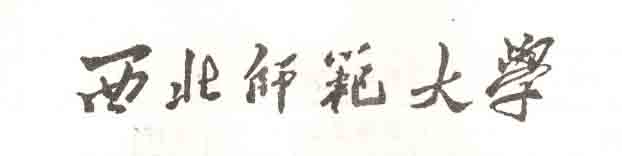 2021年学生“创新创业能力提升计划”商业项目计划书项目名称：                        申 请 者：                        指导教师：                         学    院：                        西北师范大学创新创业学院制填  表  须  知 1、主要目的：推动创新创业教育与思想政治教育紧密结合、与专业教育深度融合，促进学生全面发展。倡导学生开展研究性学习，支持学生在科研中学习，使学生早进课题、早进实验室、早进团队，培养学生的科学研究能力；倡导学生理性创业，鼓励学生将创业实践与专业学习相结合，将创新项目与创业实训相结合，激发学生的创造力。2、实施原则：面向全体，分类施教；引导激励，项目带动；自我实践，动态管理；尊重创造，宽容失败；师生共创，教学相长。3、创新创业项目团队成员在指导教师指导下推进项目开展。指导教师应对项目团队成员在项目实施过程中持续开发的创新性产品或者服务、编制的商业计划书、参加的企业实践、撰写的项目报告、开展的项目路演、参加的创新创业大赛等工作予以指导，引导学生自主实践、自主完成项目计划；及时指导和跟踪各类实践实训活动，对实践实训活动作出评价，并给出书面意见和建议；应严格要求学生，注重学生综合素质的提高，切实提高学生的创新精神、创业意识和创新创业能力。4、所有立项项目同时参加创新创业学院组织的赋能培训，须在2020年12月5日前提交商业计划书第一版、项目介绍PPT第一版，2021年3月5日前提交项目介绍视频第一版；项目运行期间须参加创新创业学院组织的竞赛及创新创业类活动；项目在运行过程中如存在抄袭剽窃、敷衍推诿、进度缓慢、成果不显著等现象，创新创业学院将暂停项目资助。5、项目申请人必须为学有余力，身体健康，有强烈的创业意愿和创新精神，能够保证开展项目实践所需时间和精力，采用前期创新训练项目(或创新性实验)的成果，提出一项具有市场前景的创新性产品或者服务的大学本科二年级以上学生。鼓励学生组成项目团队合作申请项目，原则上每支团队5－8人为宜，最多不超过8人。6、资助项目立项申请表要求逐项认真仔细填写，内容应言简意赅，思路清晰，论证充分，表述明确。8、如填表有不明事宜，请与学校学生“创新创业能力提升计划”指导委员会办公室（联系电话：7971943）或学院“学生创新创业能力提升计划指导小组”（学院团委）咨询。一、项目申请简表特别说明：该版本仅为商业项目计划书参考版本，可据此创造性撰写。目	录执行总结/概要/摘要…………………………………………………………………….…1第一部分	项目背景……………………………………………………………..…....…21.1  产业背景…………………………………………………………………………………....21.1.1  产品现状………………………………………………………………………….…..21.1.2  市场需求………………………………………………………………………….…..21.2  项目意义………………………………………………………………………............21.2.1  社会价值…………………………………………………………….…….………….2第二部分	产品及服务……………………………………………………………………3第三部分	研究与开发 ……………………………………………………………..….4第四部分	行业及市场竞争情况……………………………………………………5第五部分	营销策略……………………………………………………………………….5第六部分	产品开发与制造……………………………………………………………6第七部分	财务分析.………………………………………………………………………7第八部分	融资说明……………………………………………………………………….7第九部分	风险控制……………………………………………………………………….8第十部分	团队简介……………………………………………………………………….8附件：计划书格式要求…………………………………………………………………..9执行总结/概要/摘要1、项目背景（项目提出的原因、项目环境背景、项目运作的可行性及创新性分析）2、产品/服务描述 (产品/ 服务介绍，产品技术水平，产品的新颖性、先进性和独特性，产品的竞争优势)3、研究与开发(已有的技术成果及技术水平，研发队伍技术水平、竞争力及对外合作情况，已经投入的研发经费及今后投入计划，对研发人员的激励机制)4、行业及市场竞争情况(行业历史与前景，市场规模及增长趋势，行业竞争对手及本公司竞争优势，未来3年市场销售预测)5、营销策略( 在价格、促销、建立销售网络等各方面拟采取的策略及其可操作性和有效性，对销售人员的激励机制)6、产品开发制造( 生产方式，生产设备，质量保证，成本控制 )8、财务及融资说明( 资金需求量、用途、使用计划，拟出让股份，投资者权利，退出方式 )9、风险预测及控制( 项目实施可能出现的风险及拟采取的控制措施) 10、公司/团队基本情况（公司/团队名称、成立时间、注册地区、注册资本，主要股东、股份比例，主营业务）第一部分 项目背景一、项目提出的原因、环境背景、运行的可行性及创新性分析。二、能解决什么问题？（说明目前该行业的问题与现状，需要解决哪些严重且紧迫的问题，而自己的产品能补足或者代替哪些问题，说明受益群体及其它社会问题之间的关联）。三、项目范围（问题与事件、受益群体）；* 项目产生的宏观与社会环境；* 提出这个项目的理由与原因；* 其它长远与战略意义。第二部分  产品及服务一、这里主要介绍拟投资的产品 / 服务的背景、目前所处发展阶段、与同行业其它公司同类产品 / 服务的比较，本公司产品/ 服务的新颖性、先进性和独特性，如拥有的专门技术、版权、配方、品牌、销售网络、许可证、专营权、特许权经营等。二、公司/团队现有的和正在申请的知识产权 ( 专利、商标、版权等 ) 1.专利申请情况：2.产品商标注册情况：3.公司是否已签署了有关专利权及其它知识产权转让或授权许可的协议？如果有，请说明（并附主要条款）：三、目标市场： 这里对产品面向的用户种类要进行详细说明。四、产品更新换代周期： 更新换代周期的确定要有资料来源。五、产品标准： 详细列明产品执行的标准。六、详细描述本公司产品 / 服务的竞争优势 ( 包括性能、价格、服务等方面) 。七、产品的售后服务网络和用户技术支持 。第三部分	研究与开发一、公司/团队已往的研究与开发成果及其技术先进性	( 包括技术鉴定情况、获国际、国家、省、市及有关部门和机构奖励情况) ：二、公司/团队参与制订产品或技术的行业标准和质量检测标准情况：三、国内外研究与开发情况，以及公司/团队在技术与产品开发方面的国内外主要的竞争对手 (3--5 家) 的情况，公司/团队为提高竞争力拟采取的措施：四、到目前为止，公司/团队在技术开发方面的资金总投入是多少， 计划再投入的开发资金是多少 ( 列表说明每年购置开发设备、开发人员工资、试验检测费用、以及与开发有关的其它费用) ：五、请说明，今后为保证产品质量， 产品升级换代和保持技术先进水平，公司/团队的开发方向、开发重点和正在开发的技术和产品等情况：六、公司/团队现有技术开发资源以及技术储备情况：七、公司/团队寻求技术开发依托 ( 如大学、研究所等)	情况，合作方式：八、公司/团队将采取怎样的激励机制和措施，来保持关键技术人员和技术队伍的稳定：九、公司/团队未来3—5年在开发资金投入和人员投入计划 (万元) 。第四部分  行业及市场竞争情况一、行业情况 （行业发展历史及趋势，哪些行业的变化对产品利润、利润率影响较大， 进入该行业的技术壁垒、 贸易壁垒。政策限制等，行业市场前景分析与预测）：二、本公司/团队与行业内（3--5个）主要竞争对手的比较： 主要描述在主要销售市场中的竞争对手。三、市场销售有无行业管制，公司产品进入市场的难度分析：四、公司/团队未来（3--5年）的销售收入预测：（单位：万元）第五部分  营销策略一、产品销售成本的构成及销售价格制订的依据：二、如果产品已经在市场上形成了竞争优势， 请说明与哪些因素有关（如成本相同但销售价格低、成本低形成销售优势、以及产品性能、品牌、销售渠道优于竞争对手产品等）：三、在建立销售网络、销售渠道、设立代理商、分销商方面的策略与实施：四、在广告促销方面的策略与实施：五、在产品销售价格方面的策略与实施：六、在建立良好销售队伍方面的策略与实施：七、产品售后服务方面的策略与实施：八、其它方面的策略与实施：九、对销售队伍采取什么样的激励机制：第六部分	产品开发与制造一、产品生产制造方式（公司自建厂生产产品，还是委托生产，或其它方式，请说明原因）。二、公司/团队自建厂房情况， 购买厂房还是租用厂房， 厂房面积是多少，生产面积是多少，厂房地点在哪里，交通、运输、通讯是否方便等。三、现有生产设备情况（专用设备还是通用设备，先进程度如何，价值是多少，是否投保，最大生产能力是多少，能否满足产品销售增长的要求，如果需要增加设备，采购计划、采购周期及安装调试周期；如果需要大规模建设，是否选择“交钥匙”方式进行，“交钥匙”工程的承包机构是否提供工期、质量方面的保证，如何对这些保证加以实施？）。四、请说明，如果设备操作需要特殊技能的员工，如何解决这一问题：五、简述产品的生产制造过程、工艺流程：六、如何保证主要原材料、元器件、配件以及关键零部件等生产必须品的进货渠道的稳定性、可靠性、质量及进货周期， 列出主要的供应商。七、正常生产状态下， 成品率、返修率、废品率控制在怎样的范围内， 描述生产过程中产品的质量保证体系、以及关键质量检测设备。八、产品成本和生产成本如何控制，有怎样的具体措施。第七部分	财务分析一、主要预算分析出投资、主要财务假设、预计财务、预计财务指标等。二、预算列举未来 3—5 年的项目盈亏平衡表、项目资产负债表、项目损益表、项目现金流量表、项目销售计划表、项目产品成本表；（第一年每个月计算现金流量，共12 个月，第二年每季度计算现金流量，共四个季度，第三、四、五年每年计算现金流量，共三年。）注：每一项财务数据要有依据，要进行财务数据说明。第八部分	融资说明一、为保证项目实施，需要新增投资是多少万元，新增投资中需投资方投入多少万元，对外借贷多少万元，公司/团队自身投入多少万元，如果有对外借贷，抵押或担保措施是什么？二、请说明投入资金的用途和使用计划：三、希望让投资方参股本公司还是投资合作成立新公司？请说明原因：四、拟向投资方出让多少权益？计算依据是什么？五、投资方可享有哪些监督和管理权力？六、如果公司/团队没有实现项目发展计划，公司/团队与管理层向投资方承担哪些责任？七、投资方以何种方式收回投资，具体方式和执行时间：八、在与公司/团队业务有关的税种和税率方面，公司/团队享受哪些学校、政府提供的优惠政策及未来可能的情况（如：市场准入、减免税等方面的优惠政策）第九部分	风险控制细说该项目实施过程中可能遇到的风险及控制、 防范手段（包括政策风险、技术开发风险、经营管理风险、市场开拓风险、生产风险、财务风险、汇率风险、投资风险、股票风险、对公司关键人员依赖的风险等）。注：以上风险如都适用，每项要单独叙述控制和防范手段。 第十部分  团队简介指导教师及团队成员简介（专业、团队分工及个人荣誉）附件：计划书格式及要求一、各类标题章节标题：小二号黑体居中。一级标题：三号黑体居左，空格缩进 二级标题：小三号宋体居左，空格缩进三级标题：小四号宋体居左，空格缩进二、正文1.正文内容：小四号宋体；单倍行距；页码居中，正文开始为第1页；2.图表要求：用小四号楷体和阿拉伯数字依序连续编号，如：第一章   图1.1 市场外部环境分析图    图1.2 盈利分析图  第三章   图3.1产品研究分析图        图3.2 产品开发分析图项目名称项目名称项目名称项目类别标记（√）项目类别标记（√）项目类别标记（√）（  ）竞赛夺金种子项目（  ）创业种子孵化专项项目（  ）竞赛夺金种子项目（  ）创业种子孵化专项项目（  ）竞赛夺金种子项目（  ）创业种子孵化专项项目（  ）竞赛夺金种子项目（  ）创业种子孵化专项项目（  ）竞赛夺金种子项目（  ）创业种子孵化专项项目（  ）竞赛夺金种子项目（  ）创业种子孵化专项项目（  ）竞赛夺金种子项目（  ）创业种子孵化专项项目（  ）竞赛夺金种子项目（  ）创业种子孵化专项项目（  ）竞赛夺金种子项目（  ）创业种子孵化专项项目（  ）竞赛夺金种子项目（  ）创业种子孵化专项项目（  ）竞赛夺金种子项目（  ）创业种子孵化专项项目（  ）竞赛夺金种子项目（  ）创业种子孵化专项项目申请金额申请金额申请金额起止年月起止年月申 请 人负责人姓名负责人姓名性  别性  别学号学号民族民族申 请 人专    业专    业班级班级申 请 人所在学院所在学院联系电话联系电话联系电话申 请 人成 员（不超过七人）姓  名姓  名学号学号专业专业专业专业项目中的分工项目中的分工项目中的分工签 字签 字申 请 人成 员（不超过七人）申 请 人成 员（不超过七人）申 请 人成 员（不超过七人）申 请 人成 员（不超过七人）申 请 人成 员（不超过七人）申 请 人成 员（不超过七人）申 请 人成 员（不超过七人）项 目 内 容 概 述